April Newsletter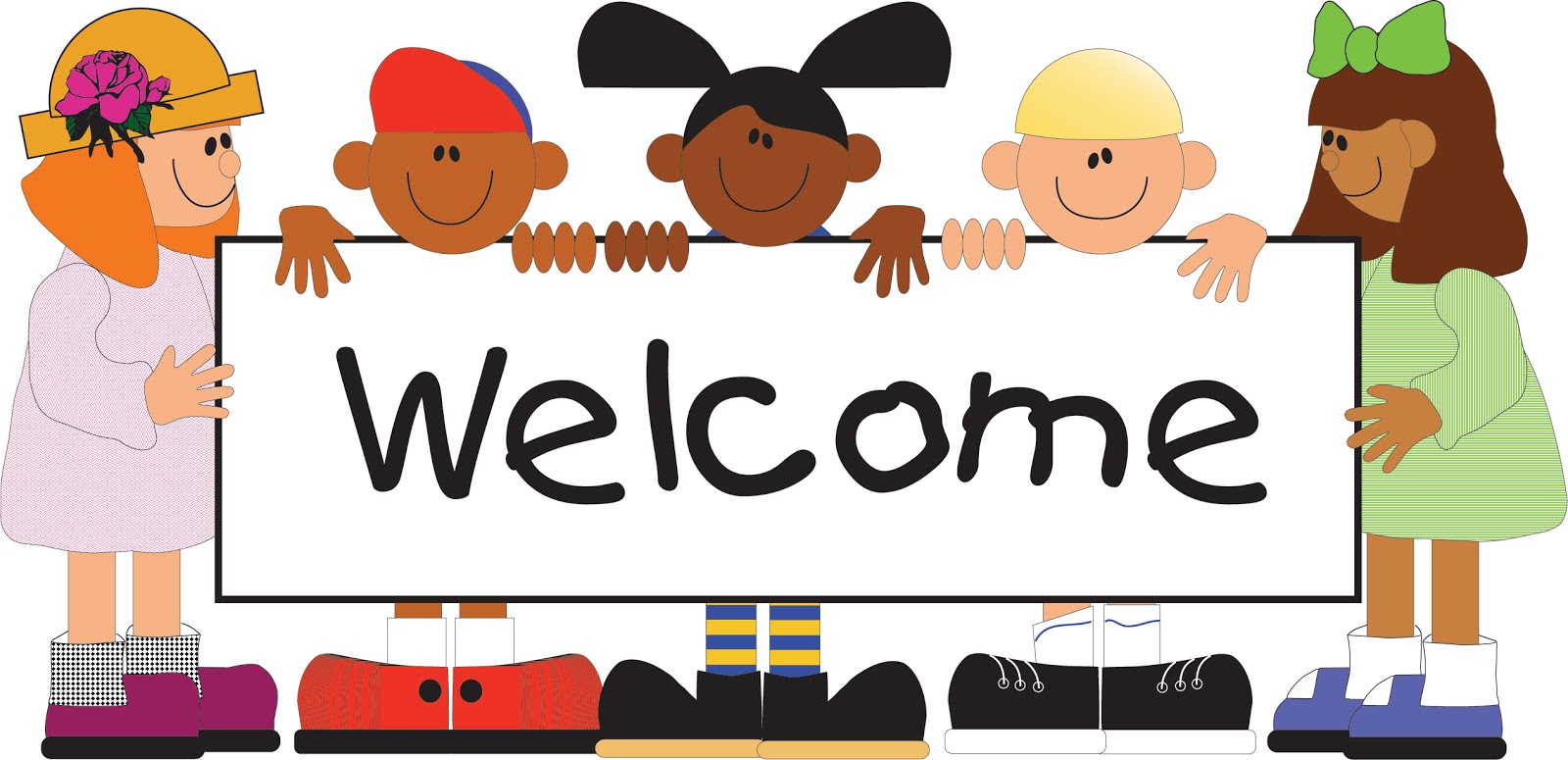 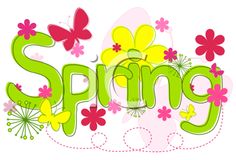 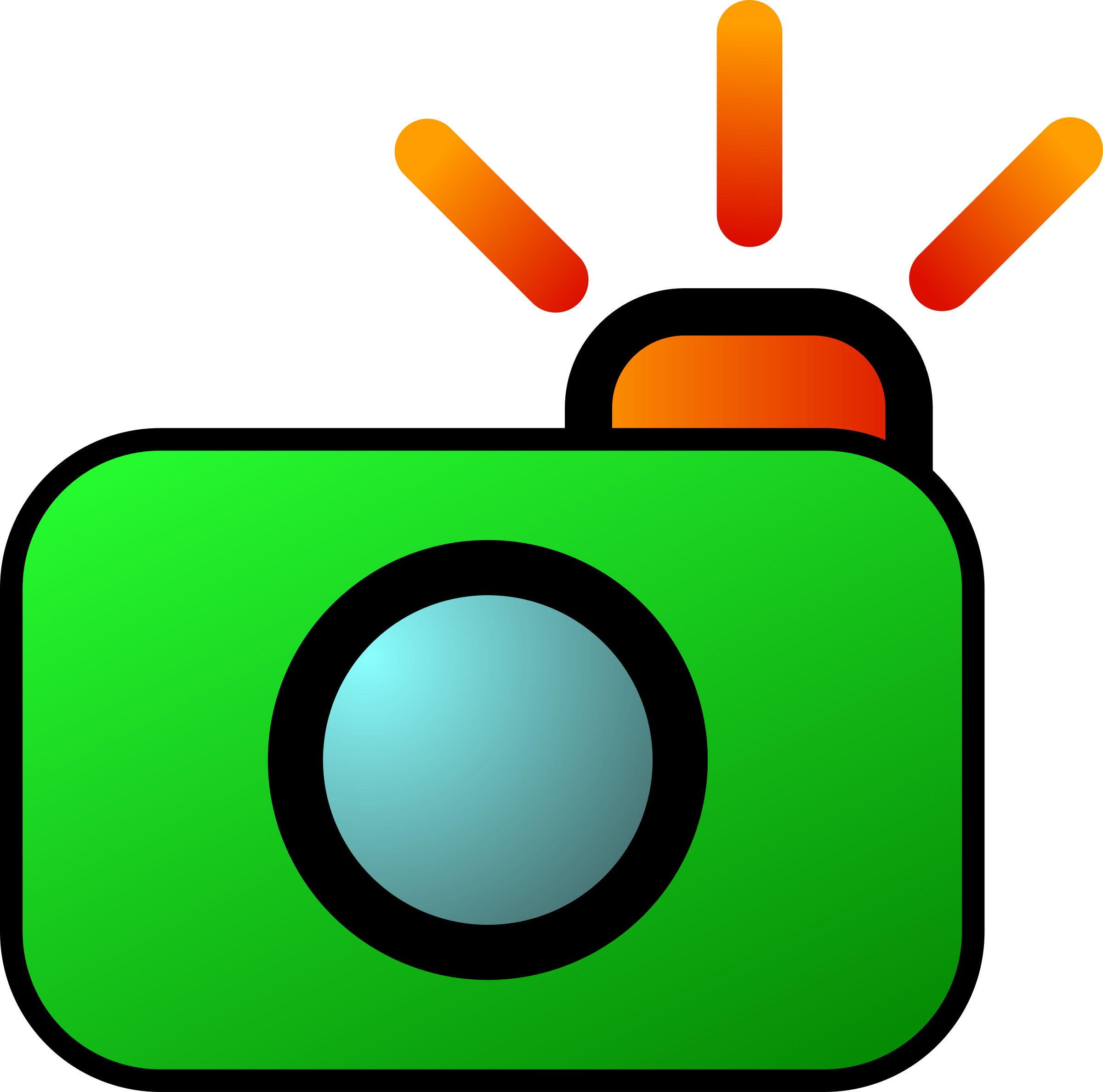 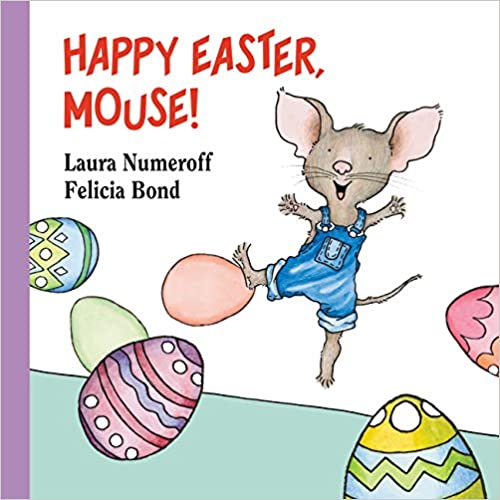 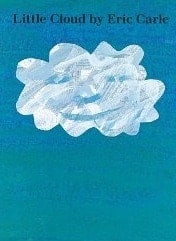 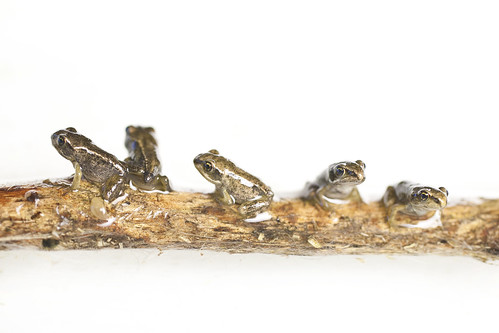 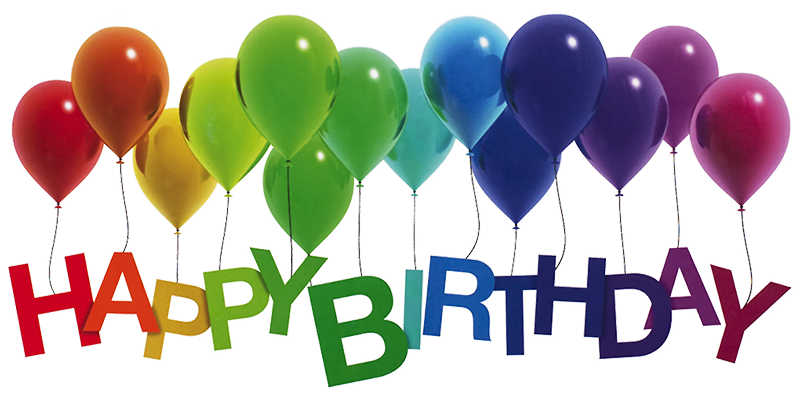 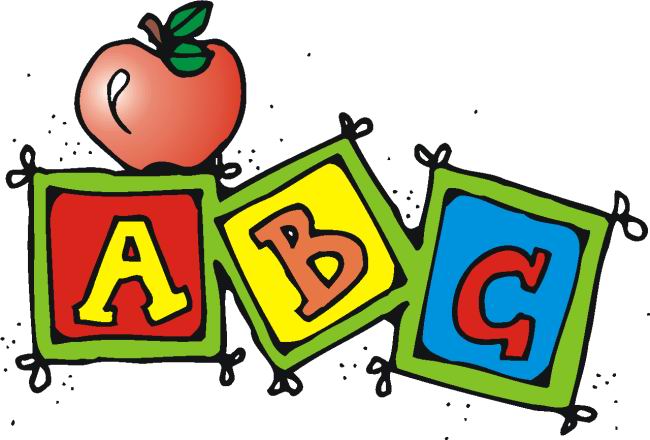 